Организация: РГАУ МФЦ
Вакансия: ведущий специалист операционного зала г. Уфа
Предоставление гос. и муниципальных услуг:
- консультирование заявителей;
- прием пакета документов для отправки в гос./муниц. органы;
Требования:
- образование высшее и среднее профессиональное;
- уверенный пользователь ПК;
- опыт работы с людьми приветствуется;
- обучаемость, внимательность, ответственность, стрессоустойчивость.
Условия:- оформление согласно ТК РФ;- стабильная заработная плата 2 раза в мес. 21500-30000 руб.;- график работы сменный.

Контактные данные:
Резюме направлять на ok@mfcrb.ru  Тел. +7(347)246-39-91. Официальный сайт www.mfcrb.ru 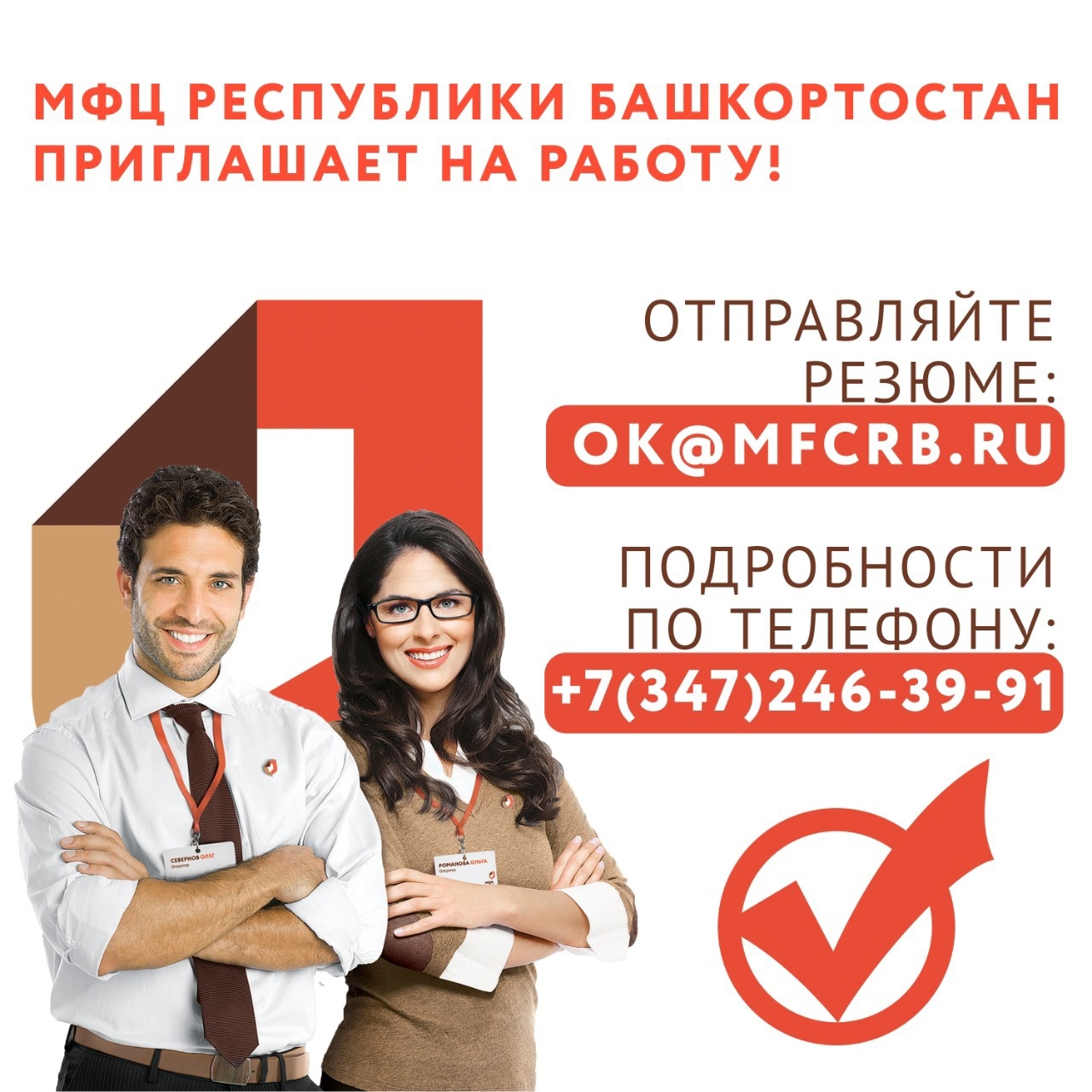 